Vokabeln lernen mit Quizlet – EnglischLernen und Spielen Du hast Lust die Vokabeln aus dem Englischbuch am Computer zu lernen und zu üben? So geht’s:  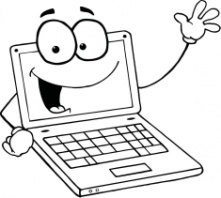 Gib den folgenden Link in deinen Internetbrowser ein: Link zum Kursraum. Eine Anmeldung ist nicht notwendig!Du kannst jetzt die verschiedenen Vokabelsets in unserem virtuellen Kursraum sehen. Suche dir ein Set aus und übe. Du hast verschiedene Möglichkeiten zu lernen und zu spielen: Lernen:Karteikarten: 	Karteikartensystem zum Lernen der Vokabeln. Du kannst entscheiden, mit welcher Sprache du beginnen möchtest. (Klicke zum Umdrehen der Karte.) Besonders toll: Die Vokabeln werden dir vorgesprochen.  Antworten:	Du liest das Wort auf Deutsch und sollst es auf Englisch schreiben.Schreiben:	Du hörst das Wort auf Englisch und sollst es schreiben. Gut zum Üben der Rechtschreibung.  Testen:	Verschiedene Aufgabenformate, z. B. Multiple Choice, Zuordnen, Richtig/Falsch-Aufgaben. Du kannst unter „Optionen“ auswählen, welche Formate dabei sein sollen.Lernen:	Überprüfe dein Wissen. Du wirst bei deinen Schwachstellen besonders unterstützt. Spielen:Zuordnen:	Memory-Spiel auf ZeitSchwerkraft:	Eingeben der Vokabeln in einem Wettlauf gegen die Zeit
Live:	 	Mit dieser Funktion kann dein(e) Lehrer(in) ein interaktives Spiel erstellen, an dem alle  
                            Schülerinnen und Schüler gleichzeitig an ihren digitalen Geräten teilnehmen können.Den Lernerfolg beobachtenWenn du deinen Lernerfolg beobachten und kontinuierlich Punkte sammeln möchtest, kannst du dich bei Quizlet anmelden. So siehst du z. B. welche Wörter du schon gut kannst und welche du noch üben musst. 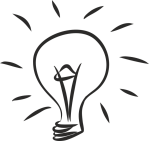 Wenn du dich anmelden möchtest, klicke auf Anmelden und melde dich mit einer Email-Adresse (z. B. deiner Schuladresse) und einem Passwort an. Wähle auch einen Benutzernamen, z. B. deinen Vornamen.  Die App Wenn du auch unterwegs spielen und die Vokabeln üben möchtest, kannst du dir die kostenlose Quizlet App für dein Handy besorgen (iOS oder Android).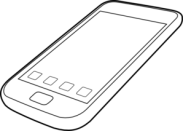 